Якуб Колас (Канстанцін Міхайлавіч Міцкевіч) нарадзіўся у 1882 г. у вёсцы Акінчыцы на Стаўбцоўшчыне ў сям'і лесніка. У 1902 г. скончыў Нясвіжскую настаўніцкую семінарыю. Працаваў настаўнікам на Палессі і на Міншчыне (1902-1906). За ўдзел у нелегальным настаўніцкім з'ездзе быў зволены з працы, а ў 1908 г. асуджаны на тры гады турэмнага зняволення. У 1911 годзе пісьменнік выйшаў з Мінскага астрогу з так званым “воўчым білетам”, які забараняў працаваць у дзяржаўных школах. Былы аднакурснік па Нясвіжскай семінарыі Вінцук Філіповіч, з якім Якуб Колас сядзеў на адной лаўцы, запрасіў да сябе ў Лунінец і ўступіў частку сваіх прыватных урокаў. У гэтым палескім мястэчку Якуб Колас жыў з лістапада 1911 па люты 1912 г. Зразумела, што тут пісьменнік не быў у ізаляцыі. Ён найперш кантактаваў са сваім сябрам Вінцуком Філіповічам і яго сям’ёй. Як высветліў Васіль Туміловіч, жонка лунінецкага настаўніка была дачкой мясцовага святара Мікалая Прорвіча. Яе маці Соф’я Прорвіч была чалавекам адукаваным. Жанчына закончыла, як сведчаць мясцовыя краязнаўцы, Пецярбургскі універсітэт. У Прорвічаў было ў той час яшчэ дзве дарослыя дачкі і сын. Усе атрымалі адукацыю. Якуб Колас ніякіх звестак пра сям’ю Прорвічаў і пра свае кантакты з імі не пакінуў. Апавядаючы Максіму Лужаніну пра сваё жыццё ў Лунінцы, аўтар “Новай зямлі” нічога не расказвае пра далейшыя свае стасункі і з Вінцуком Філіповічам. З пошукаў Генадзя Кісялёва вядома, што былыя сябры сустракаліся ў Мінску ў 1920-х гг. 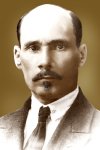 Лунінец пакінуў дваістае ўражанне ў жыцці і творчасці Якуба Коласа. З аднаго боку, пісьменнік у гэты час перажываў творчы ўздым. Ён шмат і плённа пісаў. На паперу клаліся вершы, апавяданні. Тут была распачата праца над паэмай “Сымон-музыка”. Вершаў было напісана ўсяго некалькі. Дакладна можна назваць “Песню п’янага” (5.01.12 г.) і “Эх, скажы мне, небарача”. Дакладна можна сказаць, зыходзячы з тэрміну жыцця Якуба Коласа ў Лунінцы, што тут быў напісаны такі класічны твор, як “Нёманаў дар” і яшчэ два апавяданні, у аснове якіх камічныя, а ў першым гучаць нават і драматычныя сітуацыі: “Трывога” і “Недаступны”. Пісаўся ў гэтым палескім мястэчку трэці раздзел паэмы “Новая зямля”. Асноўным творчым клопатам Якуба Коласа ў Лунінцы была паэма “Сымон-музыка”. Пісаць яе пачаў 22 лістапада і напружана працаваў цэлы месяц. Гэта ратавала ад духоўнага спусташэння. М.Лужаніну Якуб Колас прыгадаў: “Накідаўшы з большага замалёўку, зразумеў, што гэтая работа для мяне будзе стрыжнем. Утрымаюся за яго, – значыць не звар’яцею, не сап’юся, наогул, не пайду на ніз, у падонкі, у паслугачы”. У выніку была напісана першая частка твора. Пра тое, што ўсе духоўныя сілы пісьменніка былі скіраваны на паэму “Сымон-музыка”, сведчыць і такое аўтарскае прызнанне, што ён збіраецца хутка закончыць твор, а рэч будзе дужа вялікая. Ёсць яшчэ адзін бок творчай працы Якуба Коласа ў Лунінцы. Гэта падрыхтоўка раней напісаных твораў да друку. Як вынікае з ліста Я.Коласа А. А. Грыневічу, у Лунінцы ён дапрацоўваў апавяданне “Тоўстае палена”: “Праз нядзелю вышлю Вам першы расказ у прозе “Тоўстае палена”. Ён яшчэ не скончаны: ўсё не маю часу. Але цяпер вазьмуся за яго.” З гэтага палескага мястэчка пасылаў таксама ўрывак з паэмы “Новая зямля”, смешнае і вясёлае (па вызначэнні аўтара) апавяданне вершам “Як Янка збагацеў”. З Лунінца было адпраўлена А. М. Уласаву напісанае тут апавяданне “Трывога не лепшае за астрог”. Сплыве шмат гадоў, як Якуб Колас пакінуў Лунінец, дзе знайшоў прытулак у цяжкі для сябе час, дзе плённа пісалася, дзе былы сябар Вінцук Філіповіч не даў зняверыцца, падтрымаў, паступіўся сваімі выго дамі і інтарэсамі.  Пісьменнік набудзе сусветную вядомасць, ацалее ў жахлівыя 1930-я гг., ззаду застанецца нямецкая навала з яе балючымі народнымі і асабістымі стратамі: без вестак прапаў на фронце сын Юрка, пайшла на той свет любая Марыя Дзмітраўна. У 1947 годзе Якуб Колас зноў апынецца на Лунінеччыне. На гэты раз як кандыдат у дэпутаты Вярхоўнага Савета БССР па Ленінскай выбарчай акрузе. Пісьменнік выбраўся ў нялёгкую дарогу на Палессе. Ён сустракаўся са сваімі выбаршчыкамі ў Мікашэвічах, Сінкевічах, Сцяблевічах. Свае ўражанні ад паездкі занатаваў у дзённіку “На схіле дзён” .Памёр Якуб Колас у 1956 г. Пахаваны ў Мінску на Вайсковых могілках.У Лунінцы на доме, у якім жылі Якуб Колас і яго сябар Вінцук Філіповіч, дзе клаліся на паперу неўміручыя радкі паэмаў “Сымон-музыка”, “Новая зямля” і іншыя творы, сёння ёсць мемарыяльная дошка, як і на раённым краязнаўчым музеі, дзе існуе адпаведны раздзел экспазіцыі. Яго работнікі падтрымліваюць кантакты з музеем аўтара паэмы “Сымон-музыка” ў Мінску, удзельнічаюць у “Каласавінах”. Па аналогіі і ў раёне праводзяцца “Лунінецкія Каласавіны”. У 1996 г. для ўдзелу ў іх прыязджалі сын Якуба Коласа Міхась Канстанцінавіч, а таксама ўдава і дачка Данілы Канстанцінавіча. У верасні 2005 г. у Лунінцы ўзведзены помнік народнаму паэту. Якуб Колас і Лунінец:Калинкович, Н. Н. Якуб Колас в Лунинце // Калинкович, Н.Н. Лунинец : [ист-экон. очерк] / Николай Калинкович. - Мінск: Полымя, 1990. С. 25-30.Якуб Колас  // Беларускiя пiсьменнiкi: [Бiябiблiяграфiчны слоўнiк] Т. 3. Мінск: БелЭН, 1994. С. 299-304.Іх імёны звязаны з нашым краем : Якуб Колас // Памяць. Лунінец : гіст. – дакум. хронік . - Мінск,1995.  С. 153-159.Якуб Колас (1882-1956) // Літаратурная карта  Берасцейшчыны / укл. Анатоль Крэйдзіч. - Брэст : Брэсцая друкарня, 2008. С. 306-310.